ҠАРАР                                                                                                                             РЕШЕНИЕ      24 май 2019й.	                                                  №187                                                24 мая 2019г.О проекте решения Совета «О внесении  изменений и дополнений в решение Совета от                     26 марта 2014 года № 167 «Об утверждении генерального плана сельского поселения Воздвиженский сельсовет муниципального района Альшеевский район Республики Башкортостан»        В целях исполнения действующего законодательства в области градостроительной деятельности, на основании  статьями 14, 28  Федерального закона от 06.10.2003 г. № 131-ФЗ «Об общих принципах организации местного самоуправления в Российской Федерации», в соответствии со статьями  28, 33 Федерального закона от 29.12.2004 г. № 190- ФЗ «Градостроительный кодекс Российской Федерации», руководствуясь Уставом  сельского поселения  Воздвиженский сельсовет муниципального района Альшеевский район Республики Башкортостан, Совет сельского поселения Воздвиженский сельсовет муниципального района Альшеевский район Республики Башкортостан  р е ш и л:Внести изменения и дополнения в Генеральный план сельского поселения Воздвиженский сельсовет муниципального района Альшеевский район Республики Башкортостан, утвержденный решением Совета от 26 марта 2014 года №167, согласно протокола публичных слушаний по проекту генерального плана сельского поселения Воздвиженский сельсовет муниципального района  Альшеевский район Республики Башкортостан.В связи с пересечением границ сельского поселения Воздвиженский сельсовет муниципального района  Альшеевский район Республики Башкортостан с границей  населенного  пункта Аксеново описанные в Законе Республики Башкортостан от 17 декабря 2004 года  N 126-з  «О границах, статусе и административных центрах муниципальных образований в Республике Башкортостан». Новые границы сельского поселения Воздвиженский сельсовет муниципального района  Альшеевский район Республики Башкортостан установить от поворотной точки 2 (бывшей узловой точки 033), расположенной в 0,32 км к юго-востоку от перекрестка автомобильной дороги М-5 "Урал"-Чишмы-Аксеново-Киргиз-Мияки" и Аксеново - Белебей к западу  на протяжении 0,56  км до полосы отчуждения автодороги автомобильной дороги М-5 "Урал"-Чишмы-Аксеново-Киргиз-Мияки" далее по полосе отчуждения автодороги до узловой точке расположенный на перекрестке автодорог М-5 "Урал-Чишмы-Аксеново-Киргиз-Мияки" и Аксеново – Бижбуляк (приложении №1).в связи с отсутствием в генеральном плане сельского поселения описания населенных пунктов Клиновка, Нововоздвиженка, Осоргино, Самодуровка включить описание перечисленных населенных пунктов в генеральный план сельского поселения Воздвиженский сельсовет муниципального района  Альшеевский район Республики Башкортостан. Настоящее решение отправить в Правительство Республики Башкортостан для принятия решения по изменению границ  сельского поселения Воздвиженский сельсовет муниципального района Альшеевский район Республики Башкортостан. Настоящее решение обнародовать на информационном стенде  и разместить на официальном информационном сайте администрации сельского поселения Воздвиженский сельсовет муниципального района Альшеевский район Республики Башкортостан. Контроль за выполнением решения возложить на постоянную комиссию по  земельным вопросам, благоустройству и экологии.Глава сельского поселения                                                                            Ф.Н.МазитовБАШҠОРТОСТАН РЕСПУБЛИКАҺЫӘЛШӘЙ РАЙОНЫМУНИЦИПАЛЬ РАЙОНЫНЫҢВОЗДВИЖЕНКА АУЫЛ СОВЕТЫАУЫЛ БИЛӘМӘҺЕ СОВЕТЫ (БАШҠОРТОСТАН  РЕСПУБЛИКАҺЫ  ӘЛШӘЙ  РАЙОНЫ  ВОЗДВИЖЕНКА  АУЫЛ  СОВЕТЫ)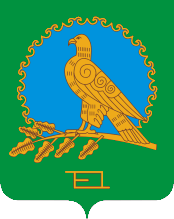 СОВЕТ СЕЛЬСКОГО ПОСЕЛЕНИЯВОЗДВИЖЕНСКИЙ СЕЛЬСОВЕТМУНИЦИПАЛЬНОГО РАЙОНААЛЬШЕЕВСКИЙ РАЙОНРЕСПУБЛИКИБАШКОРТОСТАН(ВОЗДВИЖЕНСКИЙ  СЕЛЬСОВЕТ АЛЬШЕЕВСКОГО  РАЙОНА  РЕСПУБЛИКИ  БАШКОРТОСТАН)